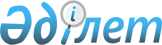 О внесении изменений в решение Сандыктауского районного маслихата от 24 декабря 2015 года № 40/1 "О бюджете Сандыктауского района на 2016-2018 годы"Решение Сандыктауского районного маслихата Акмолинской области от 6 апреля 2016 года № 2/1. Зарегистрировано Департаментом юстиции Акмолинской области 13 апреля 2016 года № 5288      Примечание РЦПИ.

      В тексте документа сохранена пунктуация и орфография оригинала.

      В соответствии со статьями 106, 109 Бюджетного кодекса Республики Казахстан от 4 декабря 2008 года, статьей 6 Закона Республики Казахстан от 23 января 2001 года "О местном государственном управлении и самоуправлении в Республике Казахстан", Сандыктауский районный маслихат РЕШИЛ:

      1. Внести в решение Сандыктауского районного маслихата "О бюджете Сандыктауского района на 2016-2018 годы" от 24 декабря 2015 года № 40/1 (зарегистрировано в Реестре государственной регистрации нормативных правовых актов № 5204, опубликовано 22 января 2016 года в газете "Сандыктауские вести") следующие изменения:

      пункт 1 изложить в новой редакции:

      "1. Утвердить бюджет Сандыктауского района на 2016-2018 годы, согласно приложениям 1, 2 и 3 соответственно, в том числе на 2016 год в следующих объемах:

      1) доходы – 2 182 298,0 тысяч тенге, в том числе:

      налоговые поступления – 399 175,0 тысяч тенге;

      неналоговые поступления – 5 654,0 тысячи тенге; 

      поступления от продажи основного капитала – 7 000,0 тысяч тенге;

      поступления трансфертов – 1 770 469,0 тысяч тенге.

      2) затраты – 2 192 414,2 тысяч тенге;

      3) чистое бюджетное кредитование – 23 133,0 тысячи тенге, в том числе:

      бюджетные кредиты – 28 634,0 тысячи тенге;

      погашение бюджетных кредитов – 5 501,0 тысяча тенге;

      4) сальдо по операциям с финансовыми активами – 0,0 тысяч тенге;

      5) дефицит (профицит) бюджета – -33 249,2 тысяч тенге;

      6) финансирование дефицита (использование профицита) бюджета – 33 249,2 тысяч тенге.

      приложения 1, 4, 7, 8 к вышеуказанному решению изложить в новой редакции согласно приложениям 1, 2, 3, 4 к настоящему решению.

      2. Настоящее решение вступает в силу со дня государственной регистрации в Департаменте юстиции Акмолинской области и вводится в действие с 1 января 2016 года.



      "СОГЛАСОВАНО"



      06 апреля 2016 года

 Бюджет района на 2016 год Целевые трансферты и бюджетные кредиты из республиканского бюджета на 2016 год Перечень бюджетных программ сельских округов на 2016 год      продолжение таблицы:

      продолжение таблицы:

 Распределение трансфертов органам местного самоуправления между селами, поселками, сельскими округами на 2016 год      продолжение таблицы:

      продолжение таблицы:


					© 2012. РГП на ПХВ «Институт законодательства и правовой информации Республики Казахстан» Министерства юстиции Республики Казахстан
				
      Председатель сессии
районного маслихата

Ш.Докаев

      Секретарь районного маслихата

С.Клюшников

      Аким Сандыктауского района

А.Исмагамбетов
Приложение 1
к решению Сандыктауского
районного маслихата
от 06 апреля 2016 года
№ 2/1Приложение 1
к решению Сандыктауского
районного маслихата
от 24 декабря 2015 года
№ 40/1Категория

Категория

Категория

Категория

Сумма
тысяч тенге

Класс

Класс

Класс

Сумма
тысяч тенге

Подкласс

Подкласс

Сумма
тысяч тенге

Наименование

Сумма
тысяч тенге

1

2

3

4

5

I. Доходы

2 182 298,0

1

Налоговые поступления

399 175,0

01

Подоходный налог

26 200,0

2

Индивидуальный подоходный налог

26 200,0

03

Социальный налог

143 547,0

1

Социальный налог

143 547,0

04

Налоги на собственность

109 938,0

1

Налоги на имущество

53 782,0

3

Земельный налог

3 500,0

4

Налог на транспортные средства

47 679,0

5

Единый земельный налог

4 977,0

05

Внутренние налоги на товары, работы и услуги

116 200,0

2

Акцизы

1 800,0

3

Поступления за использование природных и других ресурсов

102 000,0

4

Сборы за ведение предпринимательской и профессиональной деятельности

12 400,0

08

Обязательные платежи, взимаемые за совершение юридически значимых действий и (или) выдачу документов уполномоченными на то государственными органами или должностными лицами

3 290,0

1

Государственная пошлина

3 290,0

2

Неналоговые поступления

5 654,0

01

Доходы от государственной собственности

3 083,0

1

Поступления части чистого дохода государственных предприятий

62,0

5

Доходы от аренды имущества, находящегося в государственной собственности

3 015,0

7

Вознаграждения по кредитам, выданным из государственного бюджета

6,0

04

Штрафы, пени, санкции, взыскания, налагаемые государственными учреждениями, финансируемыми из государственного бюджета, а также содержащимися и финансируемыми из бюджета (сметы расходов) Национального Банка Республики Казахстан

150,0

1

Штрафы, пени, санкции, взыскания, налагаемые государственными учреждениями, финансируемыми из государственного бюджета, а также содержащимися и финансируемыми из бюджета (сметы расходов) Национального Банка Республики Казахстан, за исключением поступлений от организаций нефтяного сектора

150,0

06

Прочие неналоговые поступления

2 421,0

1

Прочие неналоговые поступления

2 421,0

3

Поступления от продажи основного капитала

7 000,0

01

Продажа государственного имущества, закрепленного за государственными учреждениями

4 000,0

1

Продажа государственного имущества, закрепленного за государственными учреждениями

4 000,0

03

Продажа земли и нематериальных активов

3 000,0

1

Продажа земли

3 000,0

4

Поступления трансфертов

1 770 469,0

02

Трансферты из вышестоящих органов государственного управления

1 770 469,0

2

Трансферты из областного бюджета

1 770 469,0

Функциональная группа

Функциональная группа

Функциональная группа

Функциональная группа

Сумма

Администратор бюджетных программ

Администратор бюджетных программ

Администратор бюджетных программ

Сумма

Программа

Программа

Сумма

Наименование

Сумма

1

2

3

4

5

II. Затраты

2 192 414,2

01

Государственные услуги общего характера

306 609,2

112

Аппарат маслихата района (города областного значения)

15 607,0

001

Услуги по обеспечению деятельности маслихата района (города областного значения)

15 607,0

122

Аппарат акима района (города областного значения)

81 177,2

001

Услуги по обеспечению деятельности акима района (города областного значения)

79 177,2

003

Капитальные расходы государственного органа

2 000,0

123

Аппарат акима района в городе, города районного значения, поселка, села, сельского округа

163 638,0

001

Услуги по обеспечению деятельности акима района в городе, города районного значения, поселка, села, сельского округа

163 238,0

022

Капитальные расходы государственного органа

400,0

458

Отдел жилищно - коммунального хозяйства, пассажирского транспорта и автомобильных дорог района (города областного значения)

11 943,0

001

Услуги по реализации государственной политики на местном уровне в области жилищно-коммунального хозяйства, пассажирского транспорта и автомобильных дорог

11 943,0

459

Отдел экономики и финансов района (города областного значения)

26 704,0

001

Услуги по реализации государственной политики в области формирования и развития экономической политики, государственного планирования, исполнения бюджета и управления коммунальной собственностью района (города областного значения)

25 268,7

003

Проведение оценки имущества в целях налогообложения

765,0

010

Приватизация, управление коммунальным имуществом, постприватизационная деятельность и регулирование споров, связанных с этим

670,3

493

Отдел предпринимательства, промышленности и туризма района (города областного значения)

7 540,0

001

Услуги по реализации государственной политики на местном уровне в области развития предпринимательства, промышленности и туризма

7 540,0

02

Оборона

3 534,0

122

Аппарат акима района (города областного значения)

3 534,0

005

Мероприятия в рамках исполнения всеобщей воинской обязанности

2 489,0

006

Предупреждение и ликвидация чрезвычайных ситуаций масштаба района (города областного значения)

1 045,0

03

Общественный порядок, безопасность, правовая, судебная, уголовно-исполнительная деятельность

624,0

458

Отдел жилищно-коммунального хозяйства, пассажирского транспорта и автомобильных дорог района (города областного значения)

624,0

021

Обеспечение безопасности дорожного движения в населенных пунктах

624,0

04

Образование

1 390 483,0

464

Отдел образования района (города областного значения)

1 390 483,0

001

Услуги по реализации государственной политики на местном уровне в области образования

13 965,0

003

Общеобразовательное обучение

1 135 587,0

004

Информатизация системы образования в государственных учреждениях образования района (города областного значения)

1 616,0

005

Приобретение и доставка учебников, учебно-методических комплексов для государственных учреждений образования района (города областного значения)

15 904,0

006

Дополнительное образование для детей 

32 434,0

009

Обеспечение деятельности организаций дошкольного воспитания и обучения

43 229,0

015

Ежемесячные выплаты денежных средств опекунам (попечителям) на содержание ребенка - сироты (детей - сирот), и ребенка (детей), оставшегося без попечения родителей

13 445,0

022

Выплата единовременных денежных средств казахстанским гражданам, усыновившим (удочерившим) ребенка (детей) - сироту и ребенка (детей), оставшегося без попечения родителей

479,0

040

Реализация государственного образовательного заказа в дошкольных организациях образования

110 870,0

067

Капитальные расходы подведомственных государственных учреждений и организаций

22 954,0

06

Социальная помощь и социальное обеспечение

88 493,0

451

Отдел занятости и социальных программ района (города областного значения)

70 425,0

001

Услуги по реализации государственной политики на местном уровне в области обеспечения занятости и реализации социальных программ для населения

20 592,0

002

Программа занятости

9 739,0

005

Государственная адресная социальная помощь

521,0

006

Оказание жилищной помощи

369,0

007

Социальная помощь отдельным категориям нуждающихся граждан по решениям местных представительных органов

9 497,0

010

Материальное обеспечение детей - инвалидов, воспитывающихся и обучающихся на дому

344,0

011

Оплата услуг по зачислению, выплате и доставке пособий и других социальных выплат

180,0

014

Оказание социальной помощи нуждающимся гражданам на дому

10 674,0

016

Государственные пособия на детей до 18 лет

2 801,0

017

Обеспечение нуждающихся инвалидов обязательными гигиеническими средствами и предоставление услуг специалистами жестового языка, индивидуальными помощниками в соответствии с индивидуальной программой реабилитации инвалида

3 253,0

023

Обеспечение деятельности центров занятости населения

1 545,0

025

Внедрение обусловленной денежной помощи по проекту Өрлеу

7 688,0

050

Реализация Плана мероприятий по обеспечению прав и улучшению качества жизни инвалидов в Республике Казахстан на 2012 – 2018 годы

3 222,0

464

Отдел образования района (города областного значения)

18 068,0

030

Содержание ребенка (детей), переданного патронатным воспитателям

18 068,0

07

Жилищно-коммунальное хозяйство

28 861,0

123

Аппарат акима района в городе, города районного значения, поселка, села, сельского округа

4 684,0

009

Обеспечение санитарии населенных пунктов

2 105,0

010

Содержание мест захоронений и погребение безродных

79,0

011

Благоустройство и озеленение населенных пунктов

2 500,0

458

Отдел жилищно-коммунального хозяйства, пассажирского транспорта и автомобильных дорог района (города областного значения)

24 177,0

012

Функционирование системы водоснабжения и водоотведения

4 795,0

018

Благоустройство и озеленение населенных пунктов

19 382,0

08

Культура, спорт, туризм и информационное пространство

217 596,0

455

Отдел культуры и развития языков района (города областного значения)

177 096,0

001

Услуги по реализации государственной политики на местном уровне в области развития языков и культуры

7 604,0

003

Поддержка культурно-досуговой работы

124 604,0

006

Функционирование районных (городских) библиотек

32 901,0

007

Развитие государственного языка и других языков народа Казахстана

7 144,0

032

Капитальные расходы подведомственных государственных учреждений и организаций

4 843,0

456

Отдел внутренней политики района (города областного значения)

18 335,0

001

Услуги по реализации государственной политики на местном уровне в области информации, укрепления государственности и формирования социального оптимизма граждан

7 488,0

002

Услуги по проведению государственной информационной политики 

6 427,0

003

Реализация мероприятий в сфере молодежной политики

4 420,0

465

Отдел физической культуры и спорта района (города областного значения)

12 123,0

001

Услуги по реализации государственной политики на местном уровне в сфере физической культуры и спорта

5 635,0

006

Проведение спортивных соревнований на районном (города областного значения) уровне

285,0

007

Подготовка и участие членов сборных команд района (города областного значения) по различным видам спорта на областных спортивных соревнованиях

6 203,0

472

Отдел строительства, архитектуры и градостроительства района (города областного значения)

10 042,0

008

Развитие объектов спорта

10 042,0

10

Сельское, водное, лесное, рыбное хозяйство, особо охраняемые природные территории, охрана окружающей среды и животного мира, земельные отношения

78 258,0

459

Отдел экономики и финансов района (города областного значения)

5 697,0

099

Реализация мер по оказанию социальной поддержки специалистов 

5 697,0

462

Отдел сельского хозяйства района (города областного значения)

13 605,0

001

Услуги по реализации государственной политики на местном уровне в сфере сельского хозяйства

13 605,0

463

Отдел земельных отношений района (города областного значения)

8 915,0

001

Услуги по реализации государственной политики в области регулирования земельных отношений на территории района (города областного значения)

8 915,0

473

Отдел ветеринарии района (города областного значения)

50 041,0

001

Услуги по реализации государственной политики на местном уровне в сфере ветеринарии

10 082,0

007

Организация отлова и уничтожения бродячих собак и кошек

500,0

010

Проведение мероприятий по идентификации сельскохозяйственных животных

0,0

011

Проведение противоэпизоотических мероприятий

31 709,0

047

Возмещение владельцам стоимости обезвреженных (обеззараженных) и переработанных без изъятия животных, продукции и сырья животного происхождения, представляющих опасность для здоровья животных и человека

7 750,0

11

Промышленность, архитектурная, градостроительная и строительная деятельность

9 370,0

472

Отдел строительства, архитектуры и градостроительства района (города областного значения)

9 370,0

001

Услуги по реализации государственной политики в области строительства, архитектуры и градостроительства на местном уровне

9 370,0

12

Транспорт и коммуникации

25 000,0

458

Отдел жилищно-коммунального хозяйства, пассажирского транспорта и автомобильных дорог района (города областного значения)

25 000,0

023

Обеспечение функционирования автомобильных дорог

25 000,0

13

Прочие

23 691,0

123

Аппарат акима района в городе, города районного значения, поселка, села, сельского округа

18 455,0

040

Реализация мер по содействию экономическому развитию регионов в рамках Программы "Развитие регионов"

18 455,0

459

Отдел экономики и финансов района (города областного значения)

5 236,0

012

Резерв местного исполнительного органа района (города областного значения)

5 236,0

14

Обслуживание долга

6,0

459

Отдел экономики и финансов района (города областного значения)

6,0

021

Обслуживание долга местных исполнительных органов по выплате вознаграждений и иных платежей по займам из областного бюджета

6,0

15

Трансферты

19 889,0

459

Отдел экономики и финансов района (города областного значения)

19 889,0

006

Возврат неиспользованных (недоиспользованных) целевых трансфертов

425,0

051

Трансферты органам местного самоуправления

19 464,0

III. Чистое бюджетное кредитование

23 133,0

Бюджетные кредиты

28 634,0

10

Сельское, водное, лесное, рыбное хозяйство, особо охраняемые природные территории, охрана окружающей среды и животного мира, земельные отношения

28 634,0

459

Отдел экономики и финансов района (города областного значения)

28 634,0

018

Бюджетные кредиты для реализации мер социальной поддержки специалистов

28 634,0

5

Погашение бюджетных кредитов

5 501,0

01

Погашение бюджетных кредитов

5 501,0

1

Погашение бюджетных кредитов, выданных из государственного бюджета

5 501,0

IV. Сальдо по операциям с финансовыми активами

0,0

V. Дефицит (профицит) бюджета

-33 249,2

VI. Финансирование дефицита (использование профицита) бюджета

33 249,2

7

Поступления займов

28 634,0

01

Внутренние государственные займы

28 634,0

2

Договоры займа

28 634,0

16

Погашение займов

5 667,2

459

Отдел экономики и финансов района (города областного значения)

5 667,2

005

Погашение долга местного исполнительного органа перед вышестоящим бюджетом

5 667,2

8

Используемые остатки бюджетных средств

10 282,4

01

Остатки бюджетных средств

10 282,4

1

Свободные остатки бюджетных средств

10 282,4

Приложение 2
к решению Сандыктауского
районного маслихата
от 06 апреля 2016 года
№ 2/1Приложение 4
к решению Сандыктауского
районного маслихата
от 24 декабря 2015 года
№ 40/1Наименование

Сумма
тысяч тенге

1

2

Всего

604 314,0

Целевые текущие трансферты

575 680,0

в том числе:

Для перехода на новую модель системы оплаты труда гражданских служащих, финансируемых из местных бюджетов, а также выплаты им ежемесячной надбавки за особые условия труда к должностным окладам

392 953,0

На повышение уровня оплаты труда административных государственных служащих

56 690,0

Отдел занятости и социальных программ района (города областного значения)

10 590,0

На внедрение обусловленной денежной помощи по проекту Өрлеу

7 368,0

На увеличение норм обеспечения инвалидов обязательными гигиеническими средствами

3 222,0

Отдел образования района (города областного значения)

112 139,0

На реализацию государственного образовательного заказа в дошкольных организациях образования

109 014,0

На обеспечение экономической стабильности

3 125,0

Отдел ветеринарии района (города областного значения)

3 308,0

На увеличение штатной численности местных исполнительных органов в области ветеринарии

3 308,0

Бюджетные кредиты

28 634,0

Отдел экономики и финансов района (города областного значения)

28 634,0

Для реализации мер социальной поддержки специалистов

28 634,0

Приложение 3
к решению Сандыктауского
районного маслихата
от 6 апреля 2016 года
№ 2/1Приложение 7
к решению Сандыктауского
районного маслихата
от 24 декабря 2015 года
№ 40/1Функциональная группа

Функциональная группа

Функциональная группа

Функциональная группа

Сумма
тысяч тенге

Администратор бюджетных программ

Администратор бюджетных программ

Администратор бюджетных программ

Сумма
тысяч тенге

Программа

Программа

Сумма
тысяч тенге

Наименование

Сумма
тысяч тенге

1

2

3

4

5

II. Затраты

186 777,0

1

Государственные услуги общего характера

163 638,0

123

Аппарат акима района в городе, города районного значения, поселка, села, сельского округа

163 638,0

001

Услуги по обеспечению деятельности акима района в городе, города районного значения, поселка, села, сельского округа

163 238,0

022

Капитальные расходы государственного органа

400,0

7

Жилищно-коммунальное хозяйство

4 684,0

123

Аппарат акима района в городе, города районного значения, поселка, села, сельского округа

4 684,0

009

Обеспечение санитарии населенных пунктов

2 105,0

010

Содержание мест захоронений и погребение безродных

79,0

011

Благоустройство и озеленение населенных пунктов

2 500,0

13

Прочие

18 455,0

123

Аппарат акима района в городе, города районного значения, поселка, села, сельского округа

18 455,0

040

Реализация мер по содействию экономическому развитию регионов в рамках Программы "Развитие регионов"

18 455,0

в том числе: по сельским округам

в том числе: по сельским округам

в том числе: по сельским округам

в том числе: по сельским округам

в том числе: по сельским округам

в том числе: по сельским округам

в том числе: по сельским округам

Балкашинский

Баракпайский

Белгородский

Берликский

Васильевский

Веселовский

Жамбылский

6

7

8

9

10

11

12

35 023,0

10 564,0

11 398,0

10 084,0

10 714,0

12 203,0

11 628,0

25 099,0

10 071,0

10 701,0

9 104,0

9 826,0

11 319,0

10 739,0

25 099,0

10 071,0

10 701,0

9 104,0

9 826,0

11 319,0

10 739,0

24 899,0

10 071,0

10 701,0

9 104,0

9 826,0

11 319,0

10 739,0

200,0

0,0

0,0

0,0

0,0

0,0

0,0

4 684,0

0,0

0,0

0,0

0,0

0,0

0,0

4 684,0

0,0

0,0

0,0

0,0

0,0

0,0

2 105,0

0,0

0,0

0,0

0,0

0,0

0,0

79,0

0,0

0,0

0,0

0,0

0,0

0,0

2 500,0

0,0

0,0

0,0

0,0

0,0

0,0

5 240,0

493,0

697,0

980,0

888,0

884,0

889,0

5 240,0

493,0

697,0

980,0

888,0

884,0

889,0

5 240,0

493,0

697,0

980,0

888,0

884,0

889,0

в том числе: по сельским округам

в том числе: по сельским округам

в том числе: по сельским округам

в том числе: по сельским округам

в том числе: по сельским округам

в том числе: по сельским округам

в том числе: по сельским округам

Каменский

Лесной

Мадениет

Максимовский

Новоникольский

Сандыктауский

Широковский

13

14

15

16

17

18

19

12 379,0

11 582,0

10 336,0

14 043,0

11 630,0

13 926,0

11 267,0

11 072,0

10 237,0

9 809,0

12 357,0

10 471,0

12 261,0

10 572,0

11 072,0

10 237,0

9 809,0

12 357,0

10 471,0

12 261,0

10 572,0

11 072,0

10 237,0

9 809,0

12 357,0

10 471,0

12 261,0

10 372,0

0,0

0,0

0,0

0,0

0,0

0,0

200,0

0,0

0,0

0,0

0,0

0,0

0,0

0,0

0,0

0,0

0,0

0,0

0,0

0,0

0,0

0,0

0,0

0,0

0,0

0,0

0,0

0,0

0,0

0,0

0,0

0,0

0,0

0,0

0,0

0,0

0,0

0,0

0,0

0,0

0,0

0,0

1 307,0

1 345,0

527,0

1 686,0

1 159,0

1 665,0

695,0

1 307,0

1 345,0

527,0

1 686,0

1 159,0

1 665,0

695,0

1 307,0

1 345,0

527,0

1 686,0

1 159,0

1 665,0

695,0

Приложение 4
к решению Сандыктауского
районного маслихата
от 06 апреля 2016 года
№ 2/1Приложение 8
к решению Сандыктауского
районного маслихата
от 24 декабря 2015 года
№ 40/1Функциональная группа

Функциональная группа

Функциональная группа

Функциональная группа

Сумма
тысяч тенге

Администратор бюджетных программ

Администратор бюджетных программ

Администратор бюджетных программ

Сумма
тысяч тенге

Программа

Программа

Сумма
тысяч тенге

Наименование

Сумма
тысяч тенге

1

2

3

4

5

15

459

051

Трансферты органам местного самоуправления

19 464,0

в том числе: по сельским округам

в том числе: по сельским округам

в том числе: по сельским округам

в том числе: по сельским округам

в том числе: по сельским округам

в том числе: по сельским округам

в том числе: по сельским округам

Балкашинский

Баракпайский

Белгородский

Берликский

Васильевский

Веселовский

Жамбылский

6

7

8

9

10

11

12

13 444,0

313,0

200,0

690,0

150,0

157,0

84,0

Каменский

Лесной

Мадениет

Максимовский

Новоникольский

Сандыктауский

Широковский

13

14

15

16

17

18

19

884,0

1 257,0

157,0

50,0

852,0

1 069,0

157,0

